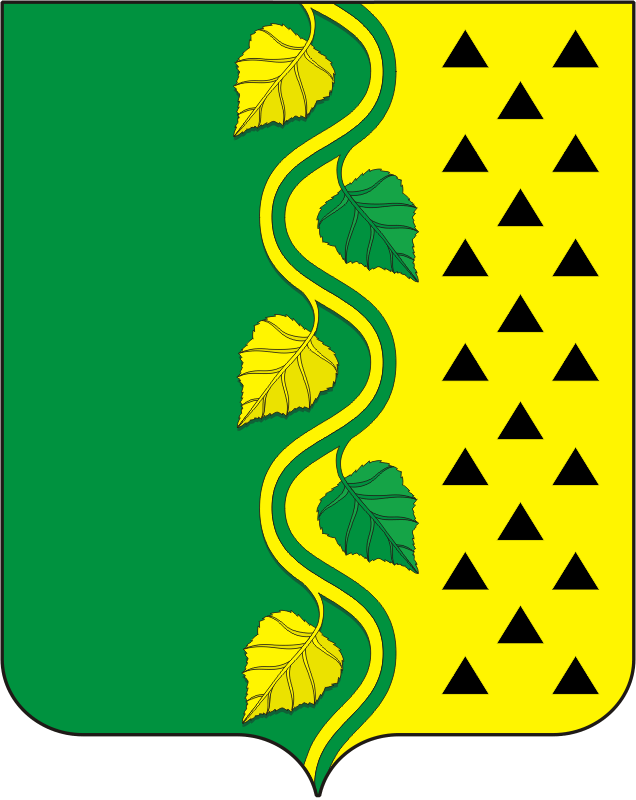 АДМИНИСТРАЦИЯ НОВОСОКУЛАКСКОГО СЕЛЬСОВЕТА САРАКТАШСКОГО РАЙОНА ОРЕНБУРГСКОЙ ОБЛАСТИП О С Т А Н О В Л Е Н И Е____________________________________________________________________16.03.2020                             с. Новосокулак                                  № 18 –п	Об утверждении Положения о порядке использованиябюджетных ассигнований резервного фондаадминистрации Новосокулакского сельсовета Саракташского района Оренбургской области.   В соответствии с Бюджетным кодексом Российской Федерации, Положением о бюджетном процессе в Новосокулакском сельсовете, утвержденным решением Совета депутатов Новосокулакского сельсовета Саракташского района от 27.09.2019  № 105  «Об утверждении Положения о бюджетном процессе  в  муниципальном образовании  Новосокулакский сельсовет Саракташского района Оренбургской области» (изменения от 23.12.2019), руководствуясь Уставом Новосокулакского сельсовета Саракташского  района Оренбургской области:1.Утвердить Положение о порядке использования бюджетных ассигнований резервного фонда администрации Новосокулакского сельсовета Саракташского района Оренбургской области согласно приложению к настоящему постановлению.2.Обеспечить финансирование расходов из резервного фонда администрации Новосокулакского сельсовета Саракташского района Оренбургской области в соответствии с распоряжениями администрации Новосокулакского сельсовета Саракташского района о  выделении средств из этого фонда.     3. Контроль за исполнением настоящего постановления оставляю за собой4. Настоящее постановление вступает в силу после его обнародования и подлежит размещению на официальном сайте администрации Новосокулакского  сельсовета.    4. Настоящее постановление вступает в силу со дня его подписания.Глава сельсовета                                                                      А.Н. Гусак Разослано: прокурору района, финансовый отдел администрации Саракташского района, официальный сайт, в дело.      Приложение к постановлению администрации Новосокулакского сельсовета Саракташского района Оренбургской области от 16.03.2020 № 18-п ПОЛОЖЕНИЕо порядке использования бюджетных ассигнований резервного фонда администрации Новосокулакского сельсовета Саракташского района Оренбургской области1. Настоящим Положением определяется порядок использования бюджетных ассигнований резервного фонда администрации Новосокулакского сельсовета Саракташского района Оренбургской области.2. Резервный фонд администрации Новосокулакского сельсовета Саракташского района Оренбургской области (далее – резервный фонд) формируется в составе расходной части бюджета Новосокулакского сельсовета Саракташского района Оренбургской области. Объем резервного фонда утверждается решением Соовета депутатов Новосокулакского сельсовета Саракташского района Оренбургской области о бюджете Новосокулакского сельсовета Саракташского района Оренбургской области и не может превышать 3 процента утвержденного указанным решением общего объема расходов.3. Бюджетные ассигнования резервного фонда направляются на финансовое обеспечение непредвиденных расходов, в том числе на проведение аварийно-восстановительных работ и иных мероприятий, связанных с ликвидацией последствий стихийных бедствий и других чрезвычайных ситуаций.Получателем бюджетных ассигнований выступает главный распорядитель бюджетных средств администрации Новосокулакского  сельсовета Саракташского района Оренбургской области4. Основанием для выделения бюджетных ассигнований из резервного фонда является решение администрации Новосокулакского сельсовета Саракташского района Оренбургской области о выделении бюджетных ассигнований из резервного фонда. Решение о выделении бюджетных ассигнований резервного фонда оформляется распоряжением администрации Новосокулакского сельсовета Саракташского района Оренбургской области  (далее – распоряжение).В  распоряжении указываются:1) основание принятия соответствующего решения;2) наименование главного распорядителя бюджетных средств, в распоряжение которого выделяются бюджетные ассигнования резервного фонда;3) общий объем бюджетных ассигнований, выделяемых из резервного фонда с указанием классификации расходов бюджета Новосокулакского сельсовета Саракташского района Оренбургской области;4) мероприятия, на которые используются средства (конкретный объект и вид работ (услуг);5) срок предоставления отчета (отчетов) о целевом использовании полученных средств фонда получателями бюджетных средств. 5. Подготовка проекта распоряжения осуществляется финансовым органом администрации Новосокулакского сельсовета Оренбургской областиОснованием для рассмотрения вопроса о выделении средств  фонда является письменное обращение заинтересованного лица о выделении средств из резервного фонда с приложением документов, обосновывающих размер запрашиваемых средств (смета и расчет). По результатам рассмотрения обращения в срок не более 15 календарных дней с момента поступления обращения подготавливается один из следующих документов:1) проект распоряжения;  2) заключение о невозможности выделения средств из резервного фонда.К проекту  распоряжения прилагаются документы, подтверждающие необходимость выделения средств фонда в планируемых объемах, включая непредвиденность и неотложность мероприятий, предлагаемых к финансированию за счет средств фонда, сметно-финансовые расчеты, акты обследования, заключения соответствующих структурных подразделений администрации и др.Финансирование расходов за счет средств резервного фонда осуществляется финансовым органом администрации на основании распоряжения. 6. Средства резервного фонда подлежат использованию строго по целевому назначению, определенному распоряжением. Использование средств резервного фонда на другие цели не допускается. В случаях установления нецелевого использования бюджетных средств резервного фонда, влекущего ответственность, установленную действующим законодательством Российской Федерации, бюджетные средства подлежат возврату в бюджет Новосокулакского сельсовета Саракташского района Оренбургской области. В случае неполного использования средств, выделенных за счет резервного фонда, неиспользованные остатки подлежат возврату на единый счет бюджета  муниципального образования Новосокулакского сельсовета Саракташского района Оренбургской области в течение 10 календарных дней со дня представления отчета об использовании средств резервного фонда администрации Новосокулакского сельсовета Саракташского района Оренбургской области.7. Контроль за использованием бюджетных ассигнований резервного фонда осуществляется финансовым органом, главными распорядителями средств бюджета Новосокулакского сельсовета Саракташского района, органами муниципального финансового контроля в пределах своей компетенции.Получатели бюджетных средств резервного фонда в сроки, указанные в   распоряжении  администрации о выделении бюджетных ассигнований резервного фонда, представляют отчет об использовании полученных средств, согласованный главным распорядителем средств бюджета Новосокулакского сельсовета Саракташского района в финансовый орган по форме согласно приложению № 1 к настоящему Положению.Отчет об использовании бюджетных ассигнований резервного фонда прилагается к годовому отчету об исполнении бюджета Новосокулакского сельсовета Саракташского района по форме согласно приложению № 2 к настоящему  Положению.Приложение 1к Положению о порядке использования бюджетных ассигнований резервного фонда администрацииНовосокулакского сельсовета Саракташсокго районаОТЧЕТполучателя бюджетных ассигнований резервного фонда об использовании бюджетных ассигнований резервного фонда.Новосокулакского сельсовета Саракташского района Оренбургской областипо состоянию на ________________ 20___ г.  руб.--------------------------------<*> В случае неполного расходования средств резервного фонда указывается причина, дата возврата неиспользованных средств и пр.Исполнитель (ФИО) тел.Приложение 2к Положению о порядке использования бюджетныхассигнований резервного фонда администрации                                                                                 Новосокулакского  сельсовета Саракташсокго района Оренбургской областиОТЧЕТоб использовании бюджетных ассигнований резервного фондаN п/пОснование выделения средств (№ и дата распоряжения о выделении бюджетных ассигнований)Цель выделенияСумма по основанию выделения средствКассовый расходКассовый расход№ и дата муниципального контракта, договораОстаток неиспользованных средствПримечание <*>N п/пОснование выделения средств (№ и дата распоряжения о выделении бюджетных ассигнований)Цель выделенияСумма по основанию выделения средствСумма№ и дата платежных поручений, подтверждающих осуществление расходов№ и дата муниципального контракта, договораОстаток неиспользованных средствПримечание <*>Руководитель  получателя средств резервного фонда(подпись)(расшифровка подписи)Руководитель главного распорядителя  средств местного бюджета(подпись)(расшифровка подписи)НаименованиеСумма, тыс. рублей1. Размер бюджетных ассигнований резервного фонда администрации Новосокулакского сельсовета  установленный решением Совета депутатов Новосокулакского сельсовета о бюджете  МО Новосокулакский  сельсовет2. Распределенный размер бюджетных ассигнований резервного фонда администрации Новосокулакского  сельсовета  на отчетную дату, всегов том числе:в том числе:2.1. На проведение аварийно-восстановительных работ2.2. Проведение иных мероприятий, связанных с ликвидацией последствий стихийных бедствий и других чрезвычайных ситуаций на территории Новосокулакского сельсовета3. Фактическое использование бюджетных ассигнований резервного фонда администрации Новосокулакского сельсовета4. Возвращено неиспользованных бюджетных ассигнований резервного фонда администрации  Новосокулакского сельсовета5. Нераспределенный остаток бюджетных ассигнований резервного фонда администрации   Новосокулакского сельсоветаРуководитель  финансового органа Администрации Новосокулакского сельсовета(подпись)(расшифровка подписи)